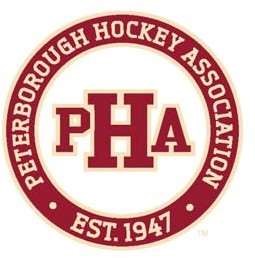 May 16th, 2022 To Whom It May Concern: The Peterborough Hockey Association requires a Criminal Record Check and a Pardoned Sexual Offender data base check for the volunteer named below. This volunteer will be in a position of responsibility dealing directly with children. Name:   	 Volunteer Position:   	 All costs associated with processing this request will be covered directly by the Peterborough Hockey Association if received between the dates of May 16th, 2022 and October 31st, 2022. Please email your electronic copy to President@peterboroughhockey.comAnd Mail your hard copy, attention PHA President to 266 Charlotte St. Suite 436, Peterborough, ON K9J 2V4. Thank You, Mike Heffernan – President PHA President@peterboroughhockey.com Peterborough Hockey Association 266 Charlotte St. Suite #436, Peterborough, ON K9J 3A4 For current residents of the City of Peterborough, the Village of Lakefield or The Township of Cavan Monaghan. RECORD CHECK HOURS Monday – Thursday 8:30 am to 4:15 pm and Friday 8:30 am to1:15 pm 